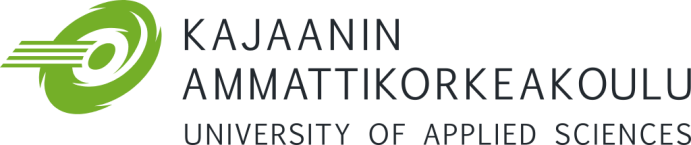 NameDates of PlacementTotal Hours AllocatedName of Clinical AreaPersonal TutorMonTuesWedThursFriSatSunTotal hours/weekSignature of a supervisorDateStart/FinishTimesHours completedDateStart/FinishTimesHours completedDateStart/FinishTimesHours completedDateStart/FinishTimesHours completedDateStart/FinishTimesHours completed